Layers of 
an application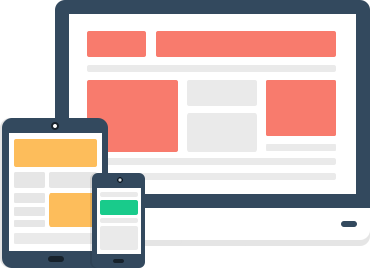 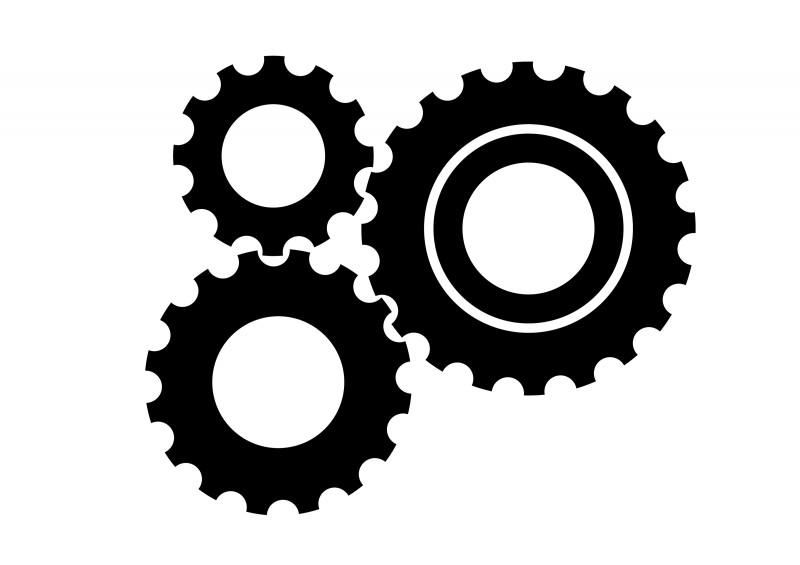 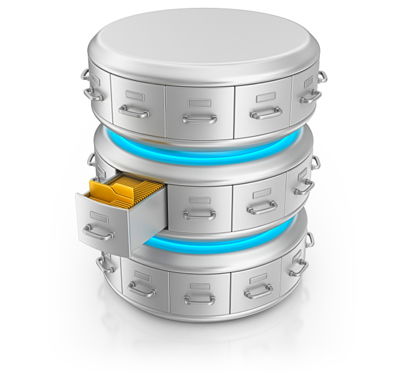 Layers of an application